О внесении изменений в приказ Министерства государственного имущества Республики Марий Эл от 11 апреля 2013 г. № 05-нпВ связи с изменениями, внесенными в структуру Министерства государственного имущества Республики Марий Эл, п р и к а з ы в а ю:1. В приказ Министерства государственного имущества Республики Марий Эл от 11 апреля 2013 г. № 05-нп «Об утверждении типовых форм, используемых при обработке персональных данных
в Министерстве государственного имущества Республики Марий Эл» (портал «Марий Эл официальная» (portal.mari.ru/pravo), 6 мая 2013 г.,
№ 130411_07) внести следующие изменения:а) в пункте 11 слова «начальника общего отдела Юсова В.Л.» заменить на слова «начальника отдела аналитической 
и организационной работы»;б) приложения № 1, 8 к указанному выше приказу изложить
в новой редакции (прилагаются);в) в приложении № 7 к указанному выше приказу:в абзаце втором слова «Министерства» исключить; абзац третий изложить в следующей редакции:«Должностное лицо, ответственное за организацию обработки персональных данных, назначается из числа государственных гражданских служащих Республики Марий Эл и (или) работников
в Министерстве государственного имущества Республики Марий Эл, замещающих должности, не относящиеся к должностям государственной гражданской службы Республики Марий Эл 
в Министерстве государственного имущества Республики Марий Эл, 
на основании трудового договора.»;абзац четвертый изложить в следующей редакции:«Возложение обязанностей по организации обработки персональных данных в Министерстве государственного имущества Республики Марий Эл и освобождение от их исполнения оформляется  приказом Министерства государственного имущества Республики Марий Эл.».2. Признать утратившим силу приказ Министерства государственного имущества Республики Марий Эл от 26 января 2016 г. № 3-нп «О внесении изменений в приказ Министерства государственного имущества Республики Марий Эл от 11 марта 2013 г. № 05-нп «Об утверждении типовых форм, используемых при обработке персональных данных в Министерстве государственного имущества Республики Марий Эл» (портал «Марий Эл официальная» (portal.mari.ru/pravo), 4 февраля 2016 г., № 160126_03).Временно исполняющийобязанности министра	А.В. Плотников«Приложение № 1к приказу Министерствагосударственного имуществаРеспублики Марий Элот 11 апреля 2013 года №05-нп(в редакции приказаМинистерствагосударственного имуществаРеспублики Марий Элот __________2020 года № ____ )ПЕРЕЧЕНЬдолжностей в Министерстве государственного имущества Республики Марий Эл, замещение которых предусматривает осуществление обработки персональных данных либо осуществление доступа к персональным даннымМинистр государственного имущества Республики Марий Эл;Заместитель министра государственного имущества Республики Марий Эл;Начальник отдела бухгалтерского учета и отчетности;Советник отдела бухгалтерского учета и отчетности;Консультант отдела бухгалтерского учета и отчетности;Ведущий специалист-эксперт отдела бухгалтерского учета
и отчетности;Начальник отдела аналитической и организационной работы;Заместитель начальника отдела аналитической и организационной работы;Советник отдела аналитической и организационной работы;Консультант отдела аналитической и организационной работы;Главный специалист-эксперт отдела аналитической
и организационной работы;Ведущий специалист-эксперт отдела аналитической
и организационной работы;Старший специалист 1 разряда отдела аналитической
и организационной работы;Начальник отдела реестров;Заместитель начальника отдела реестров;Консультант отдела реестров;Главный специалист-эксперт отдела реестров;Ведущий специалист-эксперт отдела реестров;Начальник отдела правового обеспечения;Заместитель начальника отдела правового обеспечения;Советник отдела правового обеспечения;Главный специалист-эксперт отдела правового обеспечения;Начальник отдела корпоративного управления;Заместитель начальника отдела корпоративного управления;Советник корпоративного управления;Консультант корпоративного управления;Главный специалист-эксперт корпоративного управления;Ведущий специалист-эксперт корпоративного управления;Начальник отдела закупок, кадров и продаж;Заместитель начальника отдела закупок, кадров и продаж;Советник отдела закупок, кадров и продаж;Консультант отдела закупок, кадров и продаж;Главный специалист-эксперт отдела закупок, кадров и продаж;Ведущий специалист-эксперт отдела закупок, кадров и продаж;Начальник отдела управления и распоряжения земельными ресурсами;Заместитель начальника отдела управления и распоряжения земельными ресурсами;Советник отдела управления и распоряжения земельными ресурсами;Консультант отдела управления и распоряжения земельными ресурсами;Главный специалист-эксперт отдела управления и распоряжения земельными ресурсами;Ведущий специалист-эксперт отдела управления и распоряжения земельными ресурсами.».                                   _____________________«Приложение № 8к приказу Министерствагосударственного имуществаРеспублики Марий Элот 11 апреля 2013 года №05-нп(в редакции приказаМинистерствагосударственного имуществаРеспублики Марий Элот __________2020 года № ____ )ТИПОВОЕ ОБЯЗАТЕЛЬСТВОо неразглашении конфиденциальной информации
(персональных данных, коммерческой тайны), не содержащих сведения, составляющих государственную тайнуЯ, ___________________________________________________________,(фамилия, имя, отчество)в качестве сотрудника в Министерстве государственного имущества Республики Марий Эл в период прохождения государственной гражданской службы и (или) трудовых отношений и в течение 3 (трех) лет после их окончания, в соответствии со служебным контрактом (трудовым договором), заключенным между мной
___________________________________________________________________,(фамилия, имя, отчество)и Министерством государственного имущества Республики Марий Эл, обязуюсь:Не разглашать третьим лицам конфиденциальные сведенья, которые мне доверены (будут доверены) или станут известными в связи с выполнением должностных обязанностей.Не передавать и не раскрывать третьим лицам конфиденциальные сведения, которые мне доверены (будут доверены) или станут известными в связи с выполнением должностных обязанностей.В случаи попытки третьих лиц получить от меня конфиденциальные сведения сообщать лицу, ответственному
за организацию обработки персональных данных в Министерстве государственного имущества Республики Марий Эл.Не использовать конфиденциальные сведения с целью получения выгоды.Выполнять требования нормативных правовых актов, регламентирующих вопросы защиты конфиденциальных сведений.Я предупрежден (а), что в случае нарушения данного обязательства буду привлечена к дисциплинарной ответственности и/или иной ответственности в соответствии с законодательством Российской Федерации и Республики Марий Эл._____________________			_________________________________(подпись)								(расшифровка )«___»______________20___года».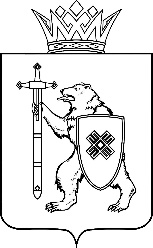 МАРИЙ ЭЛ РЕСПУБЛИКЫНКУГЫЖАНЫШ ПОГОМИНИСТЕРСТВЫЖЕШ У Д Ы КМАРИЙ ЭЛ РЕСПУБЛИКЫНКУГЫЖАНЫШ ПОГОМИНИСТЕРСТВЫЖЕШ У Д Ы КМИНИСТЕРСТВО 
ГОСУДАРСТВЕННОГО ИМУЩЕСТВА
РЕСПУБЛИКИ МАРИЙ ЭЛП Р И К А ЗМИНИСТЕРСТВО 
ГОСУДАРСТВЕННОГО ИМУЩЕСТВА
РЕСПУБЛИКИ МАРИЙ ЭЛП Р И К А ЗМИНИСТЕРСТВО 
ГОСУДАРСТВЕННОГО ИМУЩЕСТВА
РЕСПУБЛИКИ МАРИЙ ЭЛП Р И К А ЗМИНИСТЕРСТВО 
ГОСУДАРСТВЕННОГО ИМУЩЕСТВА
РЕСПУБЛИКИ МАРИЙ ЭЛП Р И К А ЗМИНИСТЕРСТВО 
ГОСУДАРСТВЕННОГО ИМУЩЕСТВА
РЕСПУБЛИКИ МАРИЙ ЭЛП Р И К А Зот20202020г.№